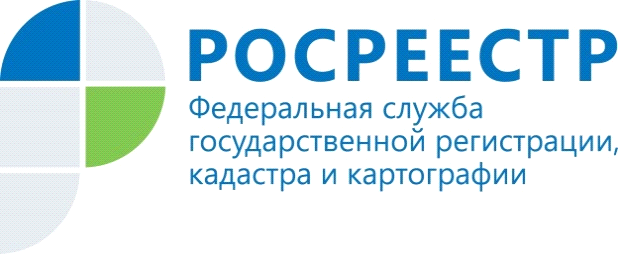 Как снять с кадастрового учета объекты, прекратившие существование?В Едином государственном реестре недвижимости (ЕГРН) содержится информация о тысячах объектах недвижимости. При этом некоторые из них из-за своей ветхости не подлежат восстановлению или вовсе перестали существовать - например, были снесены или сгорели. Такие объекты необходимо снимать с государственного кадастрового учета, а также прекращать на них право собственности, если оно было ранее зарегистрировано. Во-первых, это необходимо, чтобы не платить налог на имущество, во-вторых, чтобы поставить на учет и зарегистрировать вновь образованный объект (если, к примеру, вы построили новый дом на месте снесенного). Как снять ветхий объект недвижимости с кадастрового учёта, расскажет заместитель руководителя Управления Росреестра по Республике Алтай Ольга Семашко. - При каких условиях необходимо снимать объекты с кадастрового учета? - Снять объект с кадастрового учёта можно в связи с его гибелью или уничтожением. Например, объект сгорел, разрушился или был снесен. Это может быть отдельно стоящее здание, сооружение, а также расположенное в здании помещение (например, квартира). - Какие документы необходимы? - Чтобы снять с кадастрового учета объекты недвижимости, необходимо представить в орган регистрации прав следующие документы: - заявление о снятии с учета объекта недвижимости. Как правило, его составляет сотрудник МФЦ при приеме документов. Обращаю внимание, если на такой объект зарегистрировано право собственности, то заявление подается одновременно и на снятие с кадастрового учета, и на регистрацию прекращения права собственности. Если у объекта несколько собственников, то заявление подается всеми правообладателями. Также с заявлением может обратиться представитель правообладателя на основании нотариально удостоверенной доверенности; - правоустанавливающий документ на объект недвижимости, который вы снимаете с кадастрового учета. Он необходим, если права на объект не были зарегистрированы в ЕГРН; - акт обследования, подтверждающий прекращение существования объекта недвижимости. Документ составляется кадастровым инженером по итогам осмотра места нахождения объекта недвижимости. Он подтверждает, что уничтожена часть здания, в котором было расположено помещение, или же все здание целиком. Перед заключением договора на выполнение кадастровых работ рекомендую проверить сведения о заинтересовавшем вас кадастровом инженере в государственном реестре кадастровых инженеров, размещенном на официальном сайте Росреестра. – судебное решение, если объект снимается с учета по решению суда; – документ, удостоверяющий личность заявителя или представителя заявителя. - Правообладатели часто сталкиваются с проблемой отсутствия документов, на основании которых осуществляется снос зданий, а также подтверждается завершение такого сноса. Это связано с тем, что объекты могли прекратить существование задолго до подготовки акта обследования. То есть, к примеру, дом снесли несколько лет назад, не делая акт обследования, а снять его с учета решили только сейчас. Что делать в таком случае?- Росреестр упростил процедуру снятия с учета объектов, прекративших существование. В сентябре 2021 года Минюст РФ зарегистрировал приказ Росреестра, устранивший административные барьеры в процессе снятия с кадастрового учета объектов капитального строительства, которые прекратили свое существование. Приказ содержит перечень документов в акте обследования, которые предоставляются в орган регистрации прав исключительно при их наличии. Если таких документов нет, то акт обследования готовится без них и указывается причина их отсутствия. Это упростит для правообладателей процедуру снятия объектов с кадастрового учета и будет способствовать актуализации сведений ЕГРН. Среди документов, отсутствие которых не станет препятствием для снятия объекта с учета:  · решение собственника о сносе объекта недвижимости; · уведомление о завершении сноса объекта для органов местного самоуправления; · решение органа исполнительной власти субъекта или муниципального образования о признании объекта аварийным и подлежащим сносу; · решение об изъятии земельного участка и находящихся на нем объектов для государственных или муниципальных нужд; · решение о комплексном развитии территории, на которой был расположен объект и другие. - Куда подавать документы для снятия объекта с кадастрового учета? - Подготовленный пакет документов можно представить следующими способами: · в бумажном виде при личном визите в МФЦ; · в электронном виде (при наличии сертификата усиленной квалифицированной электронной подписи) через личный кабинет на официальном сайте Росреестра; · дистанционно, заказав выездное обслуживание с помощью онлайн-сервиса Федеральной кадастровой палаты Росреестра.В результате проведения учетных действий заявителю или его представителю будет выдана выписка из ЕГРН об объекте недвижимости. В графе «Статус записи об объекте недвижимости» будет указано, что объект снят с кадастрового учета и отмечена дата его снятия. - Какой размер госпошлины за снятие объекта недвижимости с кадастрового учета?- За снятие с кадастрового учета объекта недвижимости и регистрацию прекращения права на объект, прекративший свое существование, государственная пошлина не взимается. Материал подготовлен Управлением Росреестра по Республике Алтай